日本放射線影響学会・学会通信担当より「学会誌Journal of Radiation Research 61巻 4号出版」につきお知らせします。（発信者：オックスフォード大学出版局）-----------------------------------------------------------------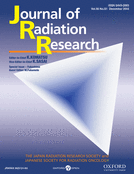 学会誌Journal of Radiation Researchの最新号が出版されました。完全オープンアクセスジャーナルですので、全ての論文を無料でお読みいただけます。以下に目次を掲載致しますので、ぜひご一読ください。
https://academic.oup.com/jrr/issue/61/4■JRRにぜひご投稿ください！■JRRは、放射線影響学会会員様からのご投稿を随時受け付けています。迅速な査読体制：投稿から初回判定まで35日、最終判定までは70日寺島論文賞：年に一度、最も優れた基礎系論文を表彰Highly Cited Award: 年間に最も引用されたoncology系論文の表彰学会員割引：学会員様は通常掲載料（1500ポンド）の半額以下の350ポンドで投稿可-----------------------------------------------------------------Biology-----------------------------------------------------------------Relationship between thyroid tumor radiosensitivity and nuclear localization of DNA-dependent protein kinase catalytic subunit   Makoto Ihara, Kazuko Shichijo, Kiyoto Ashizawa, Katsuya Matsuda, Ryota Otsubo, et al.https://doi.org/10.1093/jrr/rraa032X-Irradiation at 0.5 Gy after the forced swim test reduces forced swimming-induced immobility in miceTakahiro Kataoka, Hina Shuto, Junki Yano, Shota Naoe, Tsuyoshi Ishida, et al.https://doi.org/10.1093/jrr/rraa022YC-1 sensitizes the antitumor effects of boron neutron capture therapy in hypoxic tumor cells  Takaomi Harada, Katsumi Hirose, Yuki Wada, Mariko Sato, Koji Ichise, et al.https://doi.org/10.1093/jrr/rraa024
-----------------------------------------------------------------Technical report-----------------------------------------------------------------Internal exposure rate conversion coefficients and absorbed fractions of mouse for 137Cs, 134Cs and 90Sr contamination in bodySatoru Endo, Yuki Matsutani, Tsuyoshi Kajimoto, Kenichi Tanaka, Masatoshi Suzuki https://doi.org/10.1093/jrr/rraa030-----------------------------------------------------------------Oncology/Medicine-----------------------------------------------------------------Linac-based fractionated stereotactic radiotherapy with a micro-multileaf collimator for large brain metastasis unsuitable for surgical resectionRyosuke Matsuda, Tetsuro Tamamoto, Tadashi Sugimoto, Shigeto Hontsu, et al.https://doi.org/10.1093/jrr/rraa038Long-term outcomes of induction chemotherapy followed by chemoradiotherapy using volumetric-modulated arc therapy as an organ preservation approach in patients with stage IVA-B oropharyngeal or hypopharyngeal cancers Katsumaro Kubo, Yuji Murakami, Masahiro Kenjo, Nobuki Imano, Yuki Takeuchihttps://doi.org/10.1093/jrr/rraa033Nationwide survey of radiation therapy in Japan for lung cancer complicated with interstitial lung diseaseYasuhito Hagiwara, Yuko Nakayama, Shigehiro Kudo, Toyokazu Hayakawa, et al.https://doi.org/10.1093/jrr/rraa018Effectiveness of robust optimization in volumetric modulated arc therapy using 6 and 10 MV flattening filter-free beam therapy planning for lung stereotactic body radiation therapy with a breath-hold techniqueHideharu Miura, Shuichi Ozawa, Yoshiko Doi, Minoru Nakao, et al.https://doi.org/10.1093/jrr/rraa026Stereotactic body radiation therapy for early-stage non–small-cell lung cancer in octogenarians and older: an alternative treatment Yanping Bei, Naoya Murakami, Yuko Nakayama, Kae Okuma, et al.https://doi.org/10.1093/jrr/rraa027The role of radiotherapy in pulmonary large cell neuroendocrine carcinoma: propensity score matching analysisLing Cao, Hong-Fen Wu, Ling Zhao, Yan Bai, Zhi-lan Jiang, et al.https://doi.org/10.1093/jrr/rraa036A phase I/II trial of intraoperative breast radiotherapy in an Asian population: 10-year results with critical evaluationMariko Kawamura, Yoshiyuki Itoh, Takeshi Kamomae, Masataka Sawaki, et al.https://doi.org/10.1093/jrr/rraa029Preliminary survey of 3D image-guided brachytherapy for cervical cancer at representative hospitals in Asian countriesNoriyuki Okonogi, Masaru Wakatsuki, Hideyuki Mizuno, Shigekazu Fukuda, et al.https://doi.org/10.1093/jrr/rraa025Modified Glasgow prognostic score can predict survival of muscle invasive bladder cancer patients after radiotherapy Koyo Kikuchi, Ryuji Nakamura, Takafumi Segawa, Hirobumi Oikawa, Hisanori Arigahttps://doi.org/10.1093/jrr/rraa039Long-term clinical outcomes of salvage pelvic radiation therapy for oligo-recurrent pelvic lymph nodes after definitive external-beam radiation therapy for non-metastatic prostate cancerGenki Edward Sato, Rihito Aizawa, Kiyonao Nakamura, Kenji Takayama, et al.https://doi.org/10.1093/jrr/rraa044Risk factors for severe gastrointestinal toxicity in patients receiving palliative radiotherapy for metastatic bone tumors: association with the use of molecular-targeted agents Yuji Murakami, Masahiro Kenjo, Kazuki Ishikawa, Toru Sakayauchi, et al.https://doi.org/10.1093/jrr/rraa035-----------------------------------------------------------------Letter to editor-----------------------------------------------------------------Preparation for the COVID-19 pandemic in the department of radiation oncology in the National Cancer Center Hospital in TokyoNaoya Murakami, Hiroshi Igaki, Hiroyuki Okamoto, Tairo Kashihara, et al.https://doi.org/10.1093/jrr/rraa031